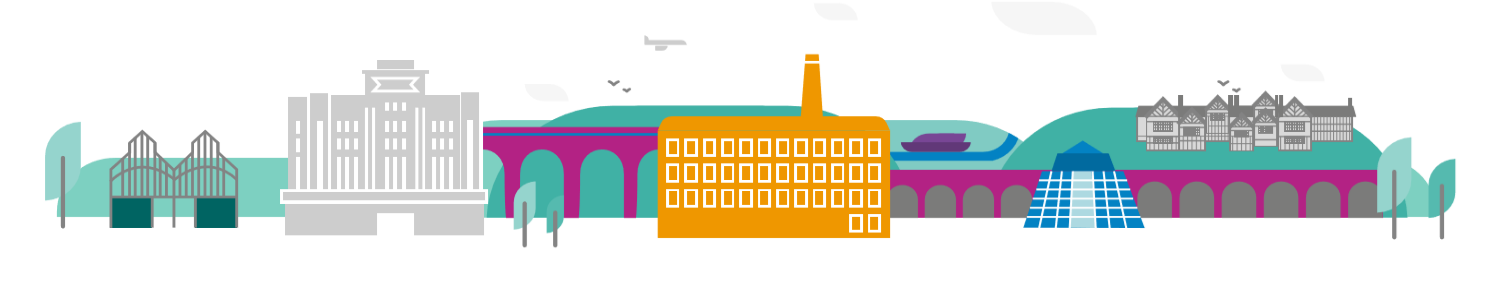 Application FormPaid volunteer opportunity – Making It Real Board Co-chair.Please enter your personal details in the box below or you can make a video or give us a call on 0161 974 0753Your NameContact NumberEmail addressPlease give brief details of your experience of using social care services in StockportWhy do you think you would be suitable for the role of Making it Real Board Co-chair?Support – What support might you need, how do you best like to be contacted?